À retourner par courriel avant le 1er novembre 2019
à Lucie Rose-Bickel
rosel@grics.ca En prévision de l’élaboration d’épreuves dans le programme Mode et confection de vêtements sur mesure (DEP 5345), nous vous invitons à participer aux travaux préparatoires, qui incluront la détermination des 30 points.Veuillez remplir le présent formulaire en nous précisant le nom et les coordonnées de la personne responsable. S.V.P., ne remplir qu’un seul formulaire par centre de formation professionnelle.Inscrivez six compétences pour lesquelles vous auriez de l’intérêt à élaborer des épreuves. Nous vous attribuerons une ou plusieurs compétences ainsi que les documents nécessaires à la planification de vos épreuves. Nous vous ferons parvenir la formation initiale (capsule vidéo) et vous recevrez les documents préparatoires, ainsi que les premiers échéanciers. Nous tenterons, dans la mesure du possible et dépendamment du taux de participation, de respecter vos choix.Pour toute question : 514 251-3700Lucie Rose-Bickel – poste 3885L’équipe BIM-FP vous remercie  de votre précieuse collaboration!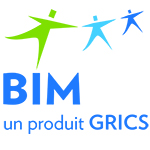 Formulaire de participationBIM - FORMATION PROFESSIONNELLE
Travaux préparatoires à l’élaboration d’épreuves ProgrammeCentre de formation
professionnelleNom de la personne
responsableCoordonnées (Téléphone / courriel)Date d’implantation
dans votre centreMode et confection de vêtements sur mesure
DEP 5345Choix 1 :Choix 2 :Choix 3 :Choix 4 :Choix 5 :Choix 6 :